Introduction   Action Camera is a high-definition digital motion video recording device, created to reach market demand. It has a wide variety of the leading features for digital video recording, photo shooting, audio recording with screen display and detachable battery. Best suitable for vehicle recording, outdoor sports, home security, diving and more related activities. Allowing you to enjoy the moments while capturing every scene anytime, anywhere.  WarningKeep it safe from falling and dropping .Keep it distance from any strong magnetic interference objects like electrical machine to avoid strong radio waves that might be damaging the product and affect the sound or image quality. Don’t expose the product directly to high temperatures and strong sunlight .We recommend using high quality Micro SD Card for the best results. Don’t place your Micro SD card near strong magnetic objects to avoid data error. In case of overheating, unwanted smoke or unpleasant smell from the device, unplug it immediately from the power outlet to prevent hazardous fire.  Keep it safety from children while on charging. Stored the device in a cool, dry and dust free local.Product FeaturesWith a water proof casing, allowing you to film 30 meters under water scene.1.8 inch HD screen display for convenient videos and image playback .900MAH removable battery, easy to replace the battery, safe and durable, longer life.4glass A+ 140° high precision lens.HDMI Output.support the highest 64G storage card.kinds of video recording format  4K 2K 1080P 720P WVGA .AVI format video recording, M-JPEG compression format.super WIFI, APP Internet, can share the wonderful picture in real time.Super mini Iook is a variety of coIorsWebcam functionCamera Illustration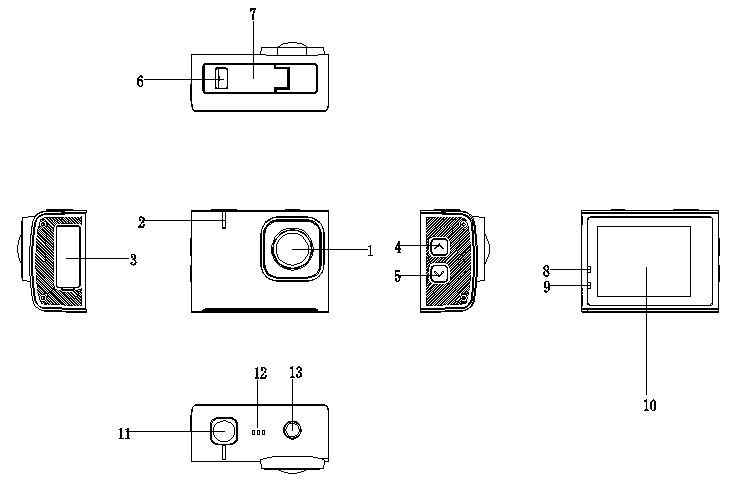 Camera 2. wifi Indicator  3. USB case  4. UP  5.DOWN    6. Battery switch   7. The battery door   8.Work Indicator   9.Charging indicator light   10. Screen   11. The video button 12. Decorative 13.  The switch machine key Waterproof case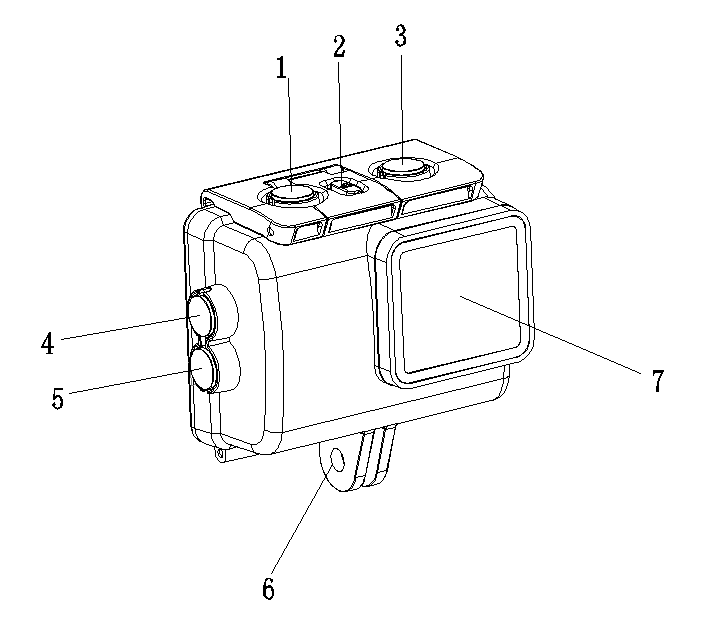  1、The video button     2、 Case security lock       3、The switch machine key       4、UP        5、DOWN             6，Bracket buckle              7， CameraOperationInstalling and removing the batteries    A. Press the switch of the battery, and the battery cover in the direction of the arrow, slide    the battery cover, a battery cover can be opened up.   B. the battery is installed and removed in accordance with the positive and negative signs    and arrows indicated on the battery.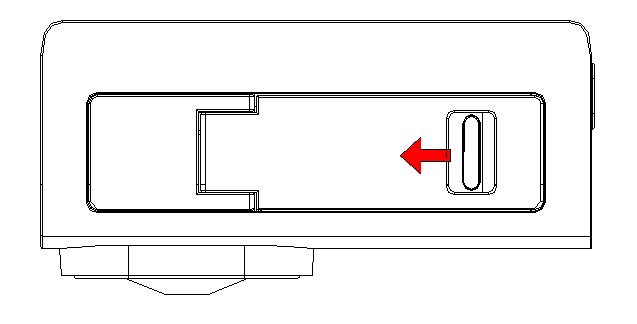 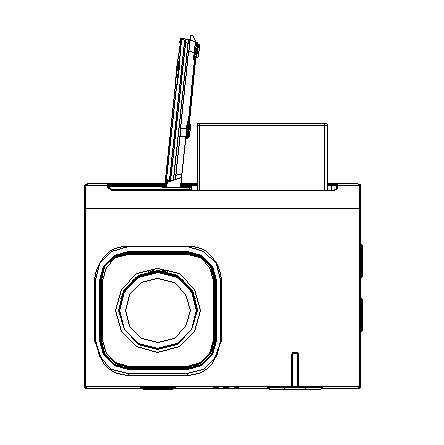 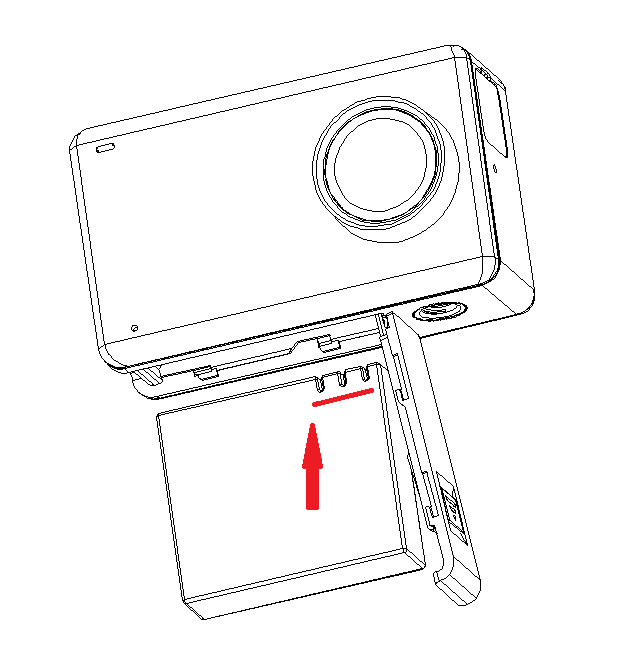 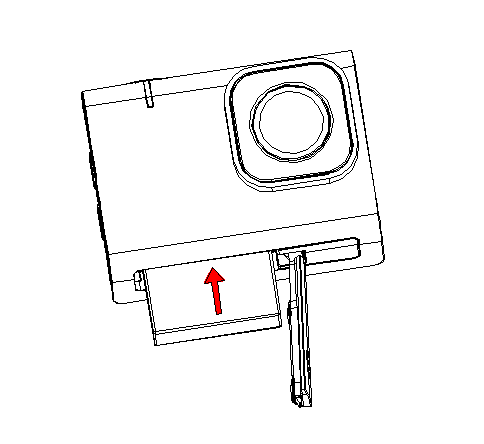 ChargingYou can recharge this Action Camera by connecting it directly to the computer or with the power adapter. Action Camera can record the video while charging ( Switch to Vehicle-mounted Mode in the “Menu”).The camera can be charge even the power is switch off.When charging, the device 9 indicator light will be bright, and the indicator light will offSwitching the camera on and offPress the ON/OFF switch for 1 seconds to turn it onPress and hold the ON/OFF switch for 3 seconds to turn it off4.  Mode Change    A. boot, touch the bottom of the screen, there will be 6 shooting mode, shooting mode can be Selected5.  Menu settingselect the shooting mode, click on the lower right corner of the screen settings 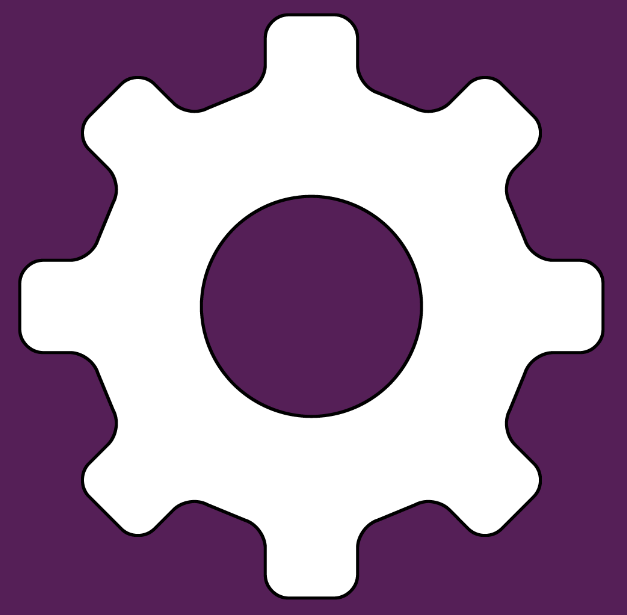 Icon    , you can enter the menu settings.in the menu settings can be set on the shooting mode, in different modes, menu options will be different.shooting mode menu: resolution, color, white balance, exposure settings.system menu: time settings, language, screen protection, formatting, etc..6.  Photo shooting mode   A.in the shooting mode, select the photo mode, press the shutter button to take pictures.7.  Video recording modeA. Choose the video mode in shooting mode, press the shutter button for recording, press the shutter button again, can stop the video.B. video indicator 8,will be flash.8.  Playback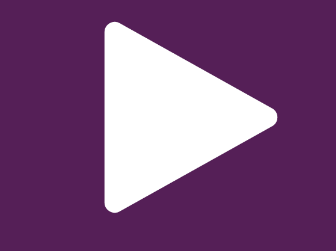    A.In the bottom left corner of the screen, click on the replay icon     , you can enter the     impact playback mode.9.  Date storageA. using Micro USB data cable, the date files will be copied to the computer to play, or you Can also take the Micro SD out,and use the card reader to read the image data .10.  shortcut key modeA. boot, slide down from the screen, there will be a shortcut menu, you can quickly operate. WIFI connection   A. installed on the phone or tablet computer GoPlus Cam software (Android system can be searched on the Google Play and download, Apple's system can be downloaded from the APP Store , the china mainland market, Android users can search in the application treasure Load).B. open the camera, open the WIFI, the camera screen will display the WIFI logo, and then appear 01s DV........C. on the phone or tablet PC to open the WIFI function, in the settings, search and connect 01s DV........,The initial password is: 12345678; after the connection is successful, the camera screen will display WIFI connection ready.D. After the success of the connection, can be on the phone or tablet PC, open the APP "GoPlus Cam" for the corresponding operation or image sharing.E.WIFI indicator lightSpecificationsNote: specifications may be upgraded, updated and other reasons to make changes in order to prevail in kind.CPU ICT4248SensorGC1064Lens170°A+High resolution wide angleScreen1.8 inch LCD touch screenVideo/Compression format                 AVI/M-JPEGVideo resolution4K 30pfs  2K 30pfs                                                                                   1080P(1920*1080) 30FPS
720P(1280*720 )30FPSVGA(640*480)30FPSPicture formatJPGPicture resolution16M/12M/10M/8M/5M/3M/2MStorage formatMicro SD card, maximum support 32GUSBMicro 5pin 2.0USBWaterproof depth30MAudio frequencyMicrophoneBattery3.7V/900mAhBattery autonomy80MinMeasurement61.6*45.7*25.5MMVideo modeVideo/Time-lapse/Slow motionPhoto mode Photo/ Photo lapseOperating systemWindows XP /Mac OSLanguageEnglish/French/German/Spanish/Italian/Portuguese/Simple Chinese/Japanese/Traditional Chinese/ Russian